TRAINERSHOW TO release a placement supervison group (psg) summary for an individual traineeStep 1Once logged into Turas, select the Portfolio application from your Turas Dashboard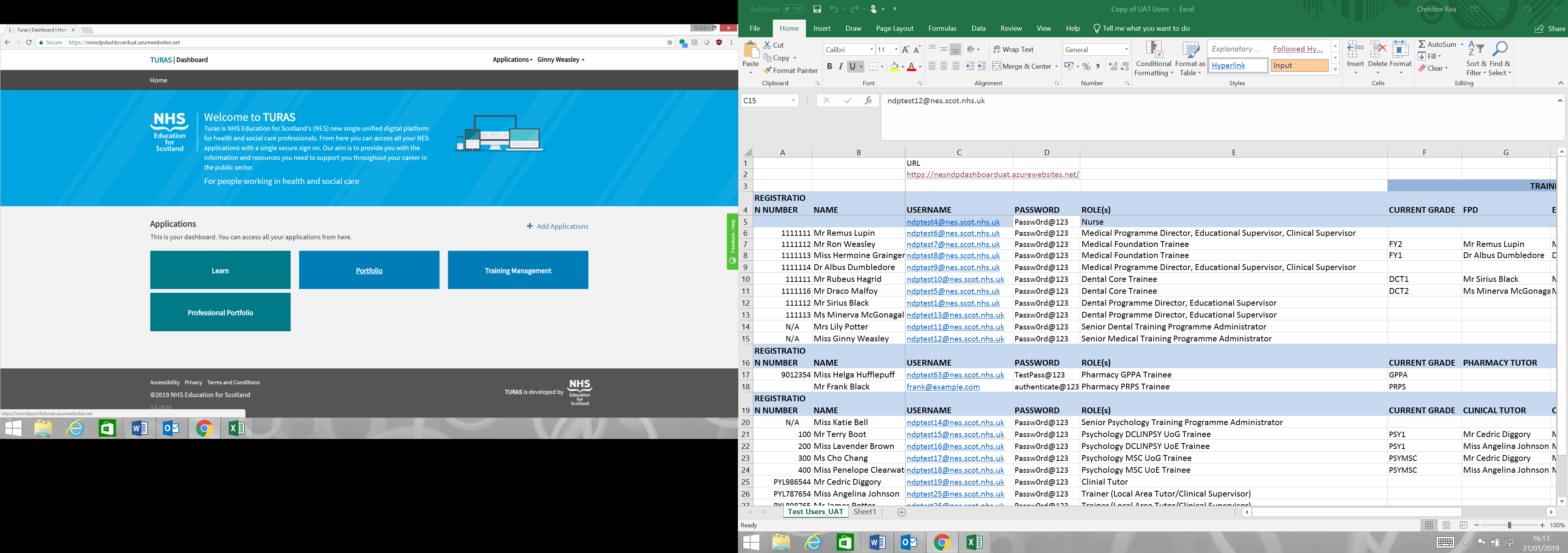 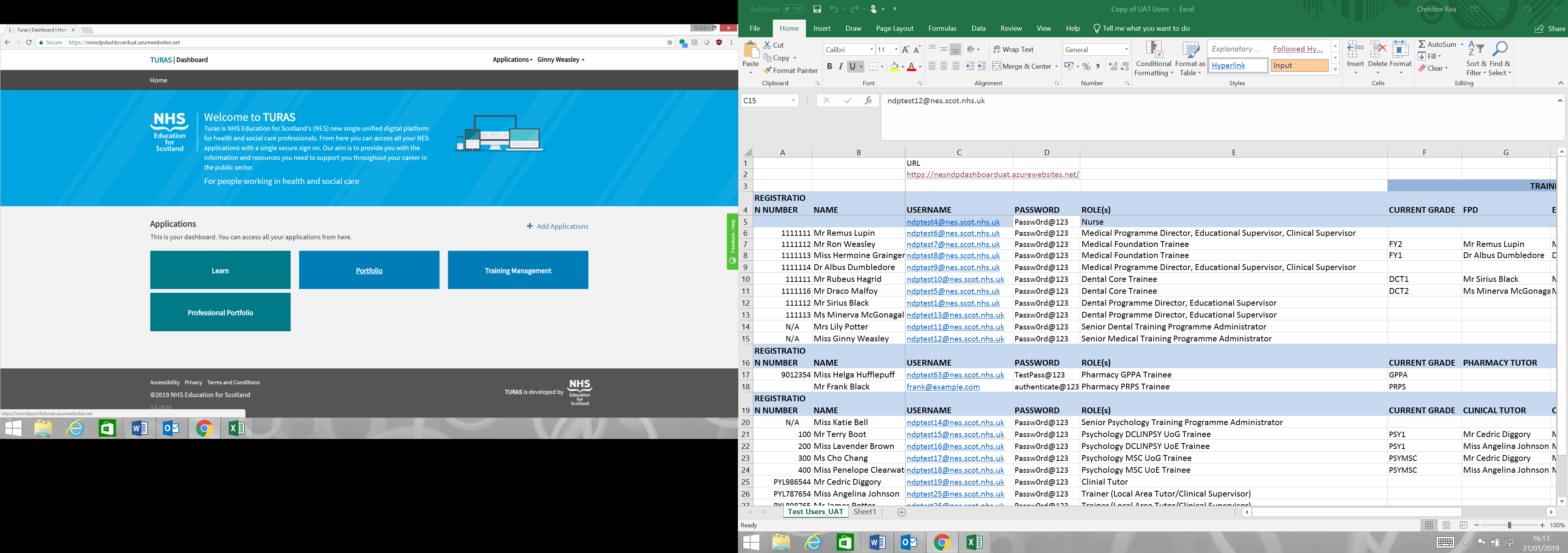 Step 2You will be taken to Educator Homepage.Select the trainee you wish to view.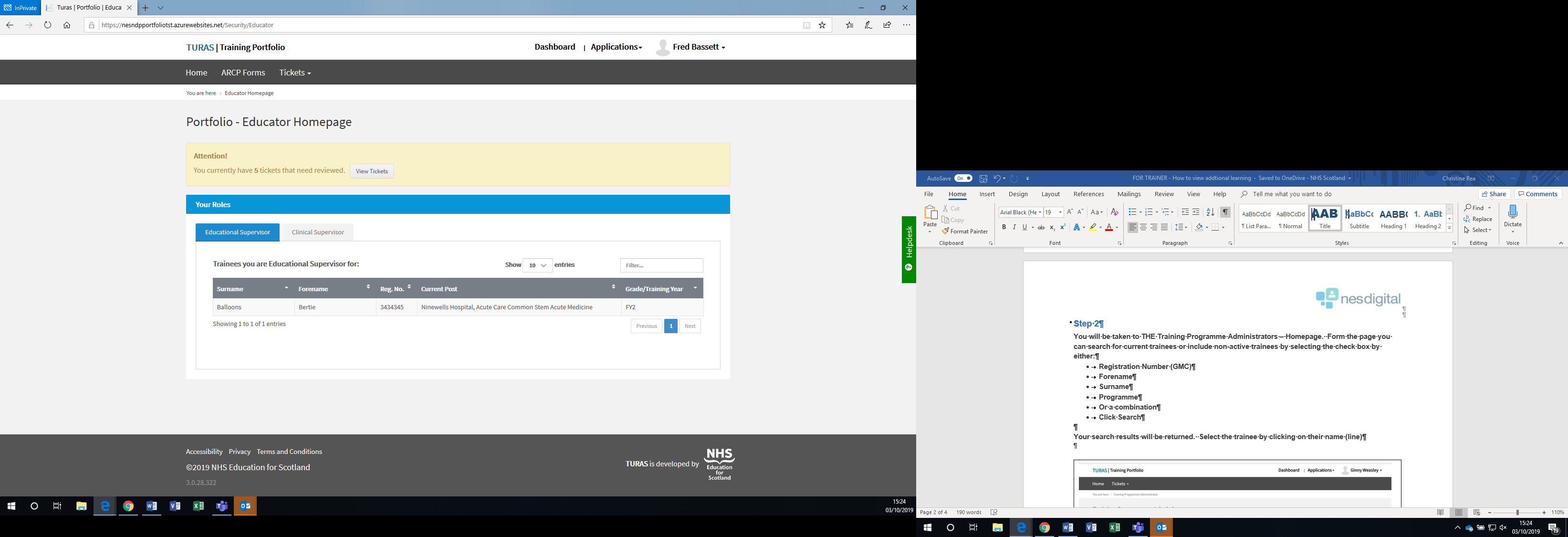 Step 3Select the PSG tabScroll to PSG Summary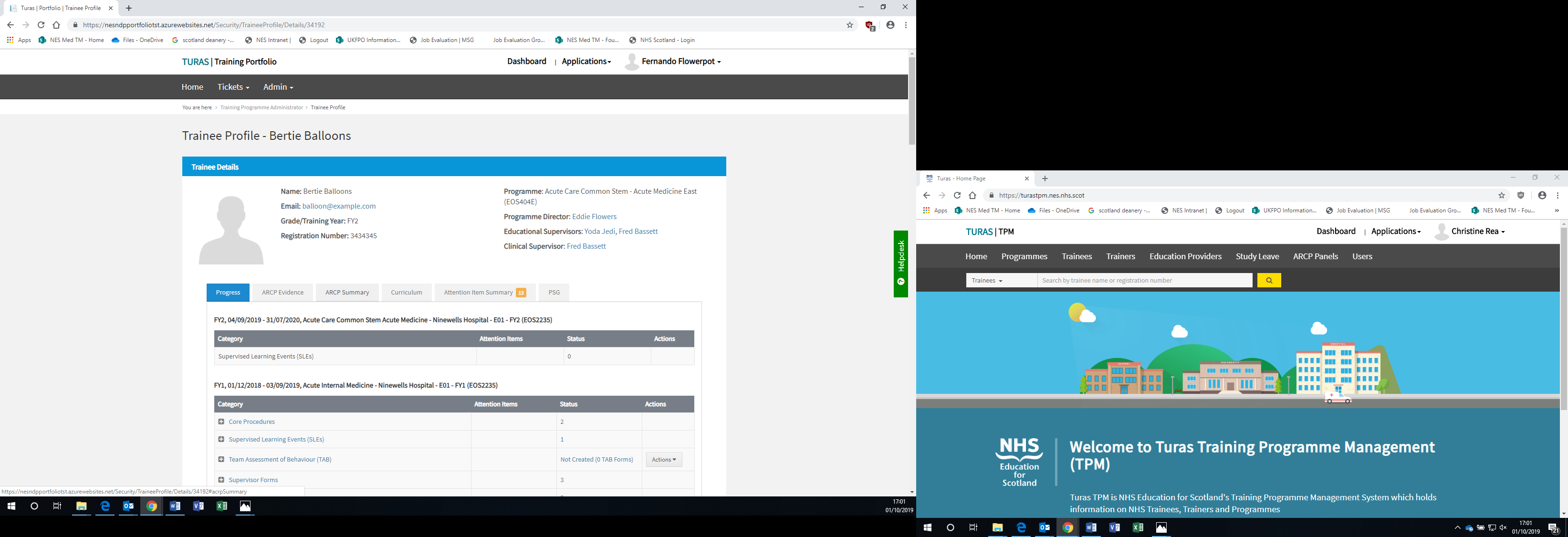 Step 4Click – Create PSG Summary 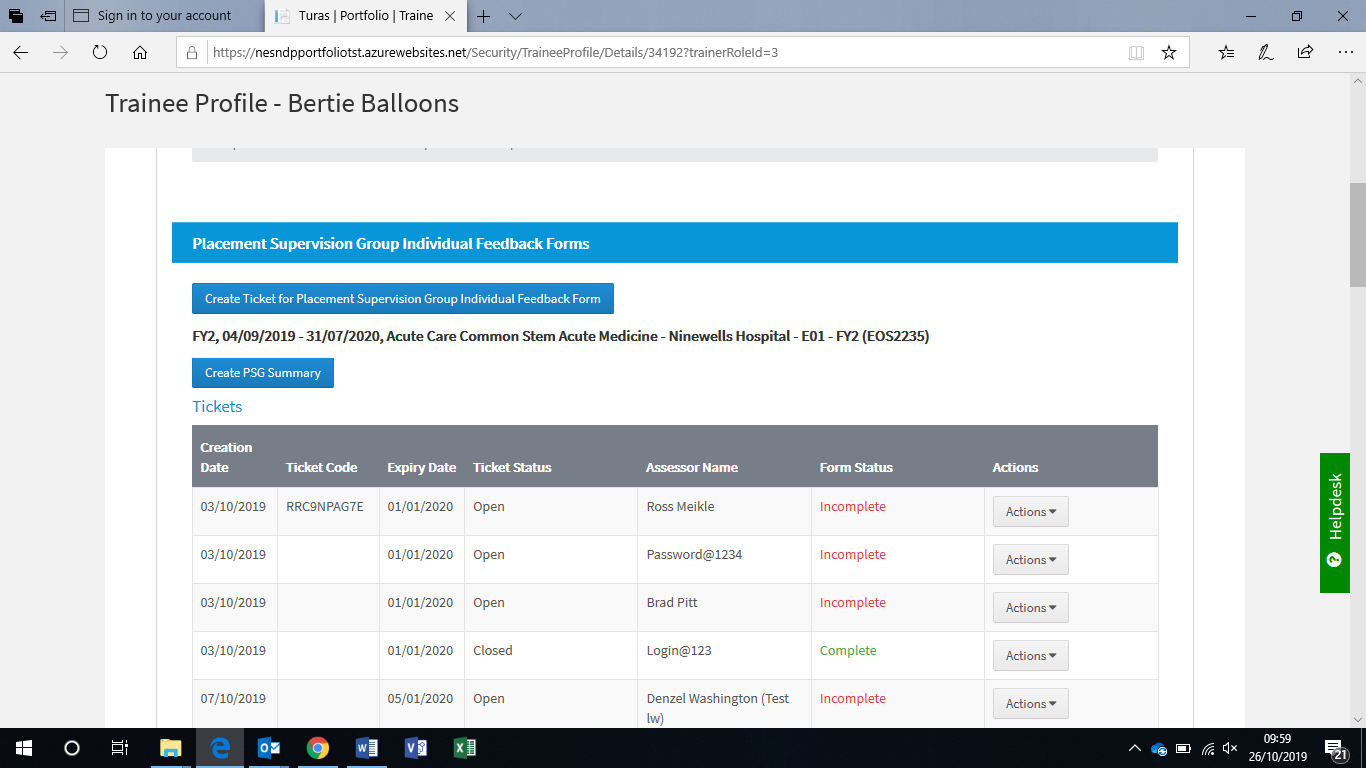 The Tickets Table allows the creator of the PSG to View the details of the requestSend a reminder to the Assessor to complete a PSG for a traineeDelete Incomplete ticketsClick in the appropriate action required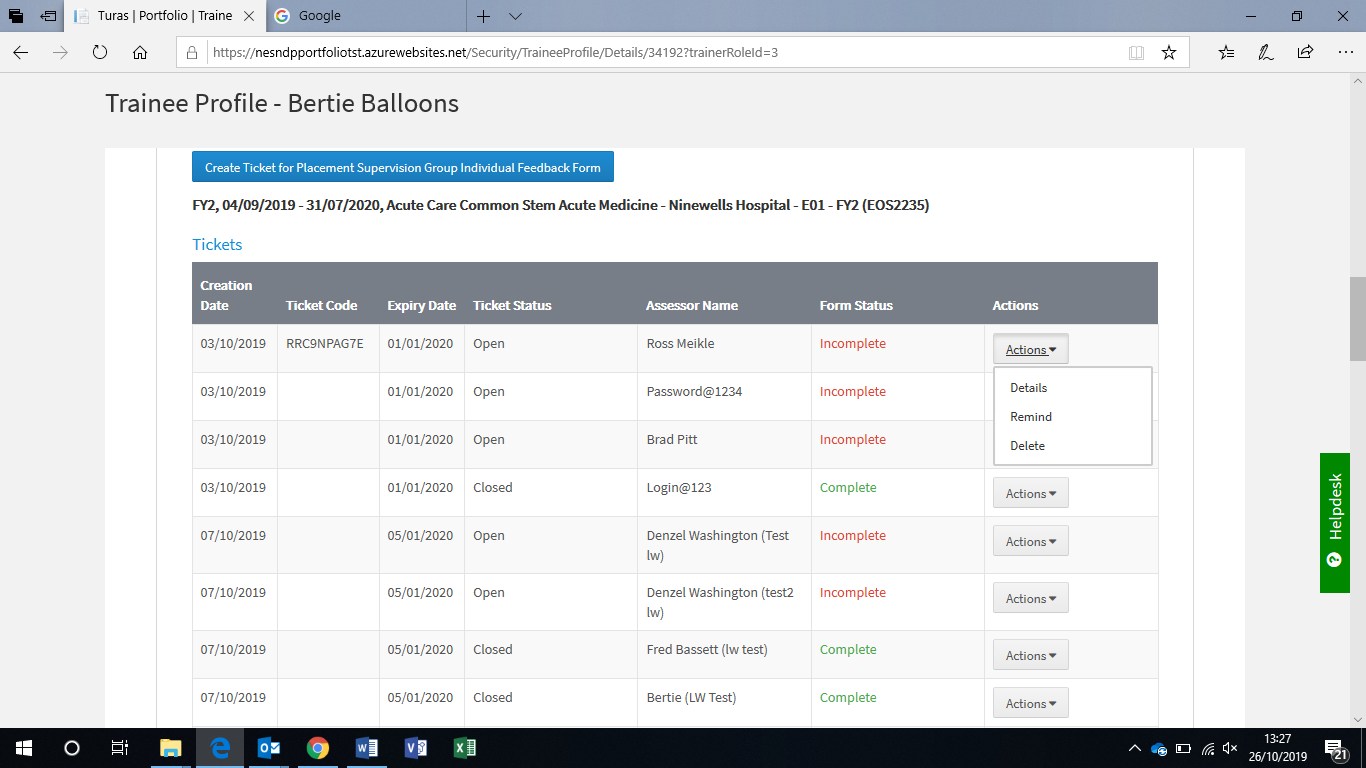 To view the completed PSG forms Scroll to the PSG Forms section where the creator can view the detail in each from by clicking on the Actions dropdown before the Summary is created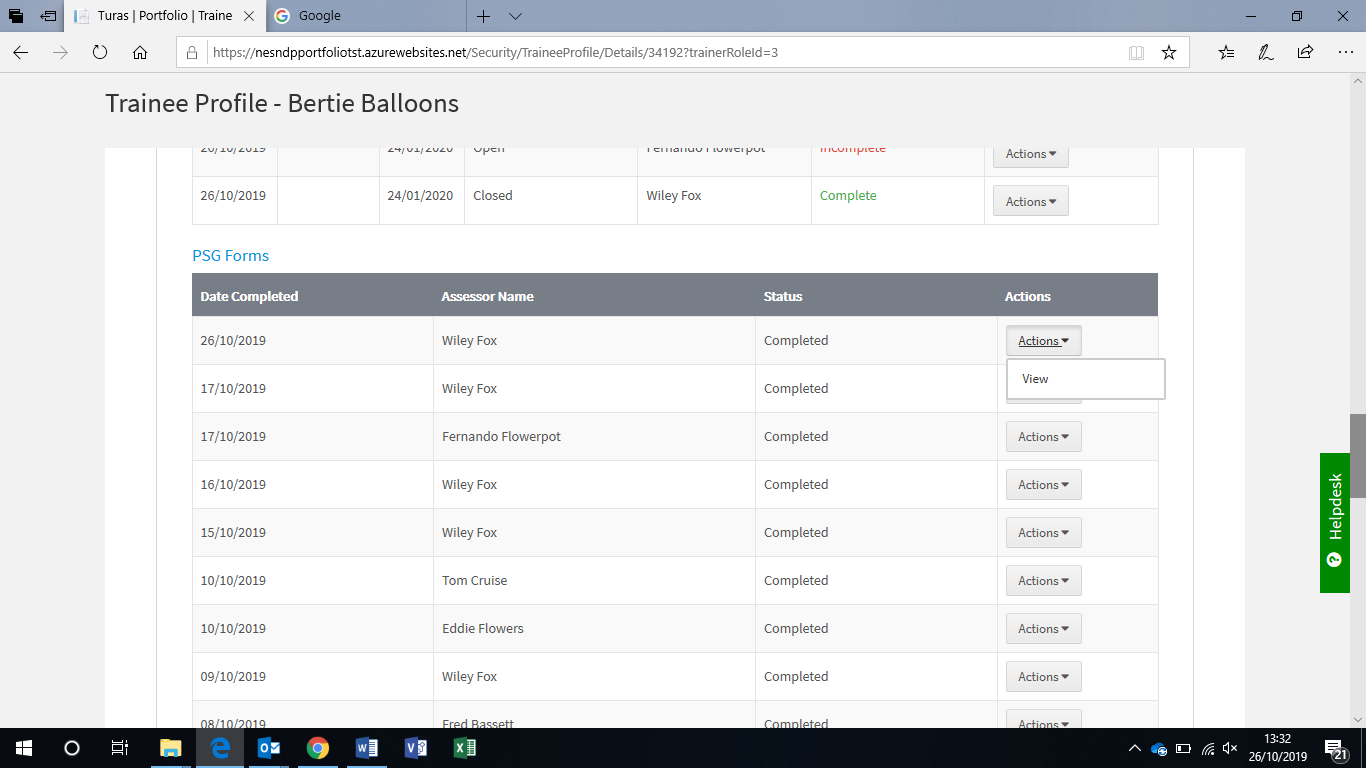 Step 5Below is an example of the Feedback Summary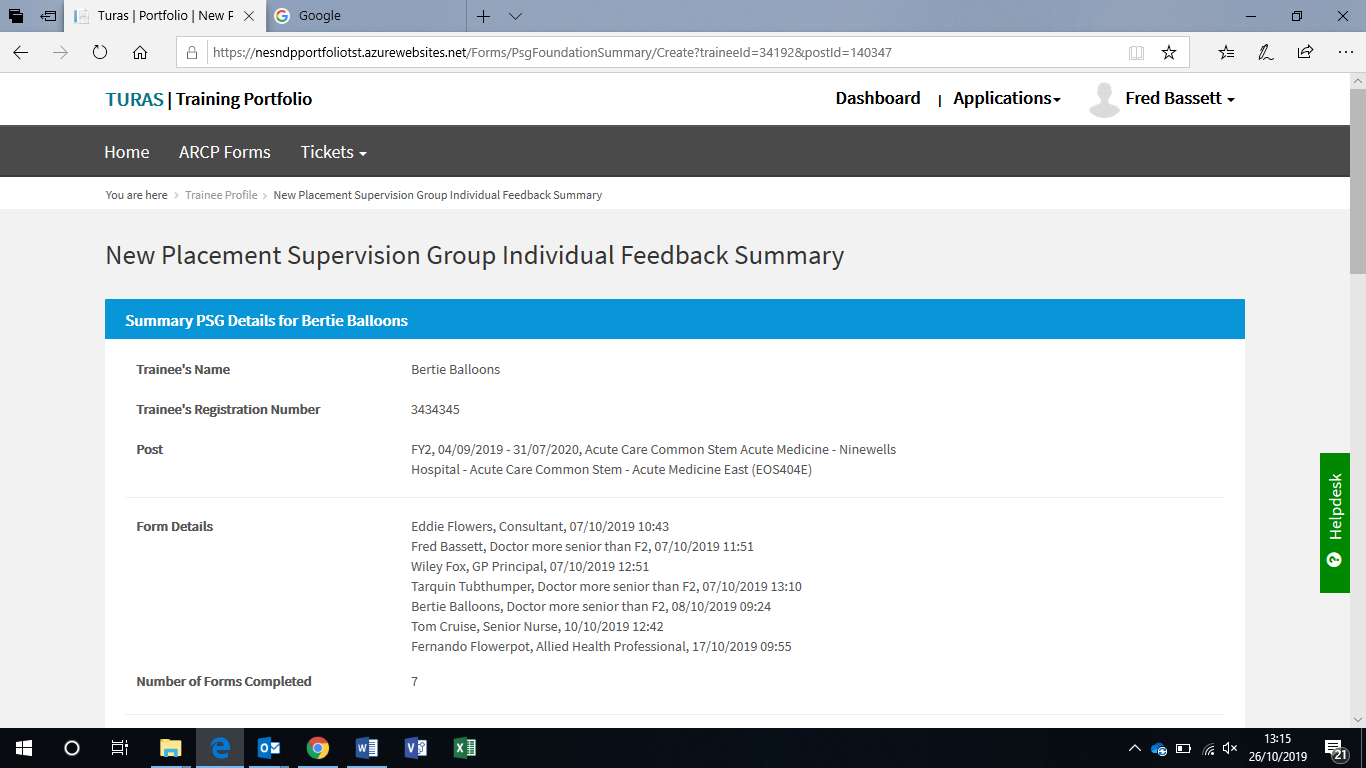 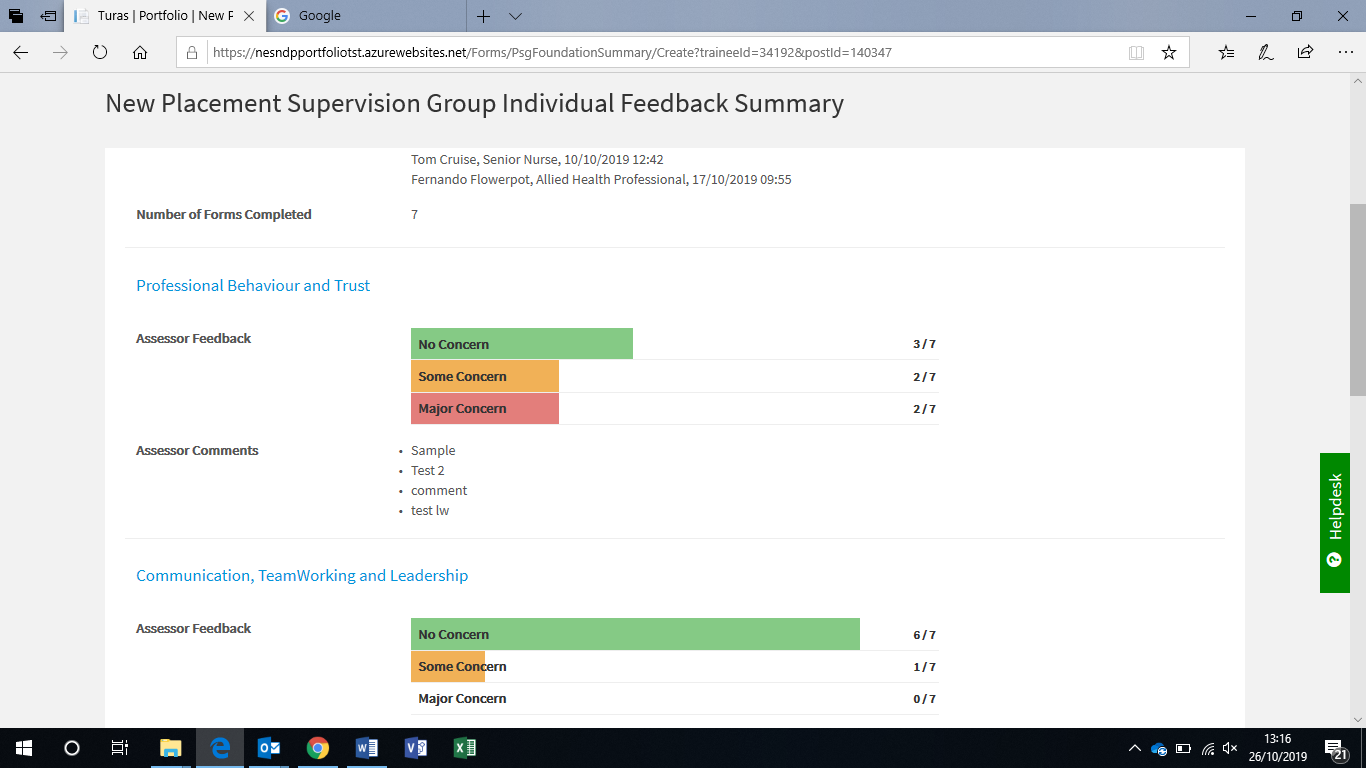 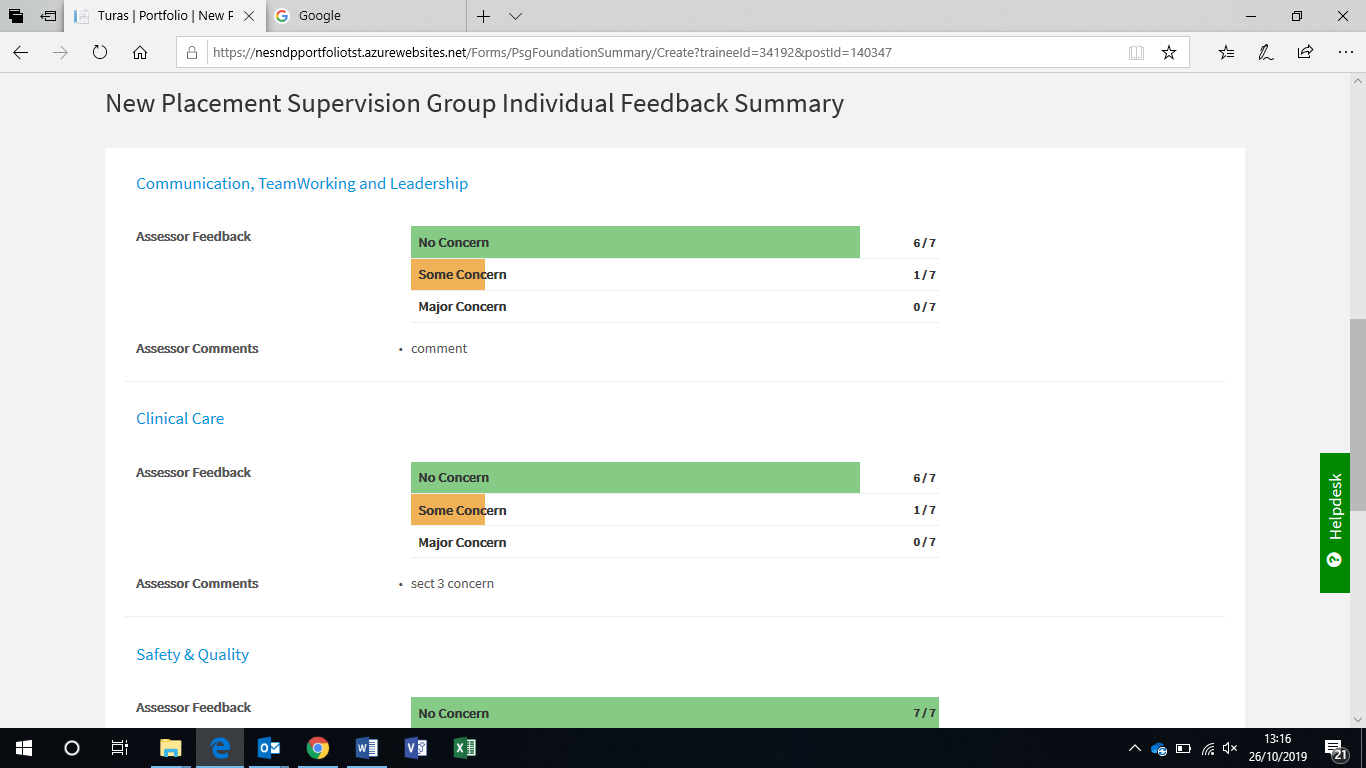 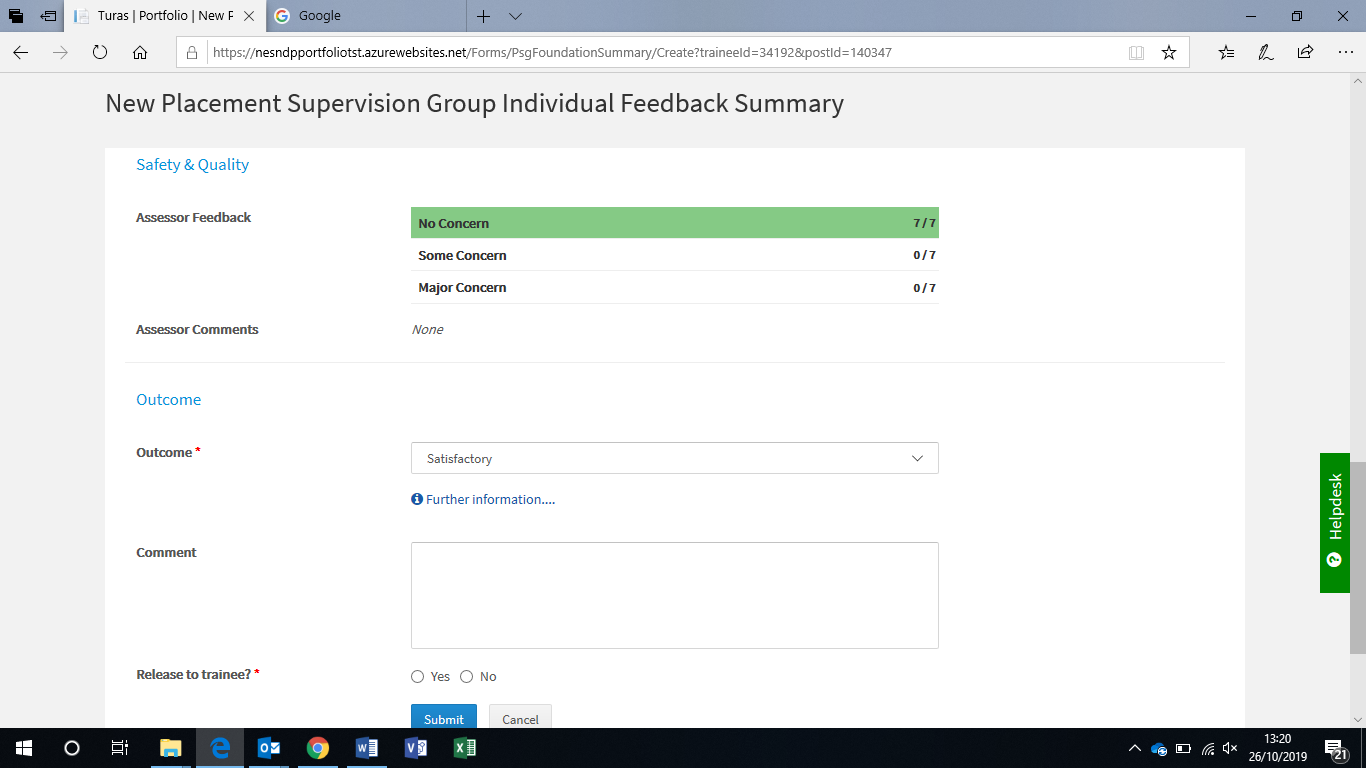 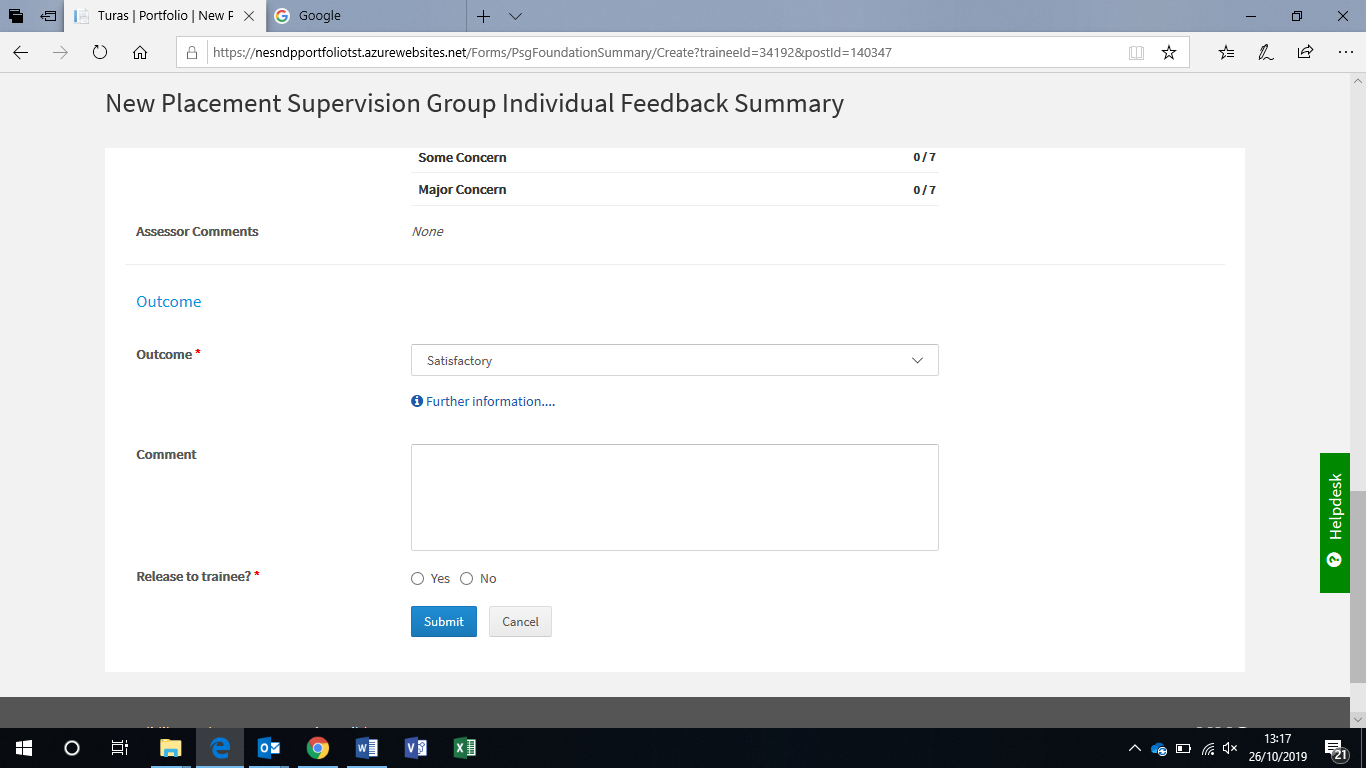 The creator of the PSG can choose to release the form to the traineeSelect Yes or NoClick Submit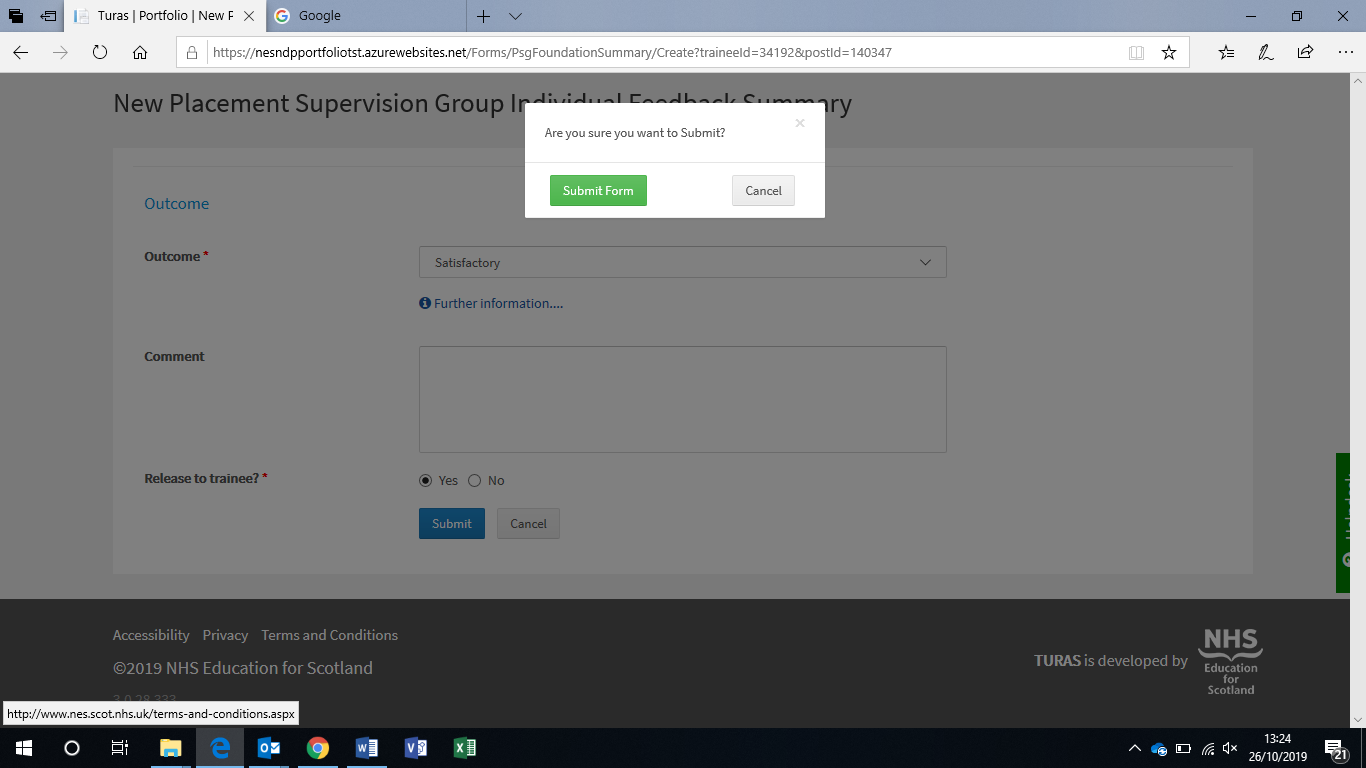 User will be returned to the Trainees Profile pageThis table will change in the next few months and will show only incomplete forms.This table will change with the request to highlight any form(s) that may include a concern.  PSG Summary will be included on the updated end of placement form due to be release in the next few months.  